To be held in the courtroom of the Homedale City Hall located at 31 W. Wyoming Ave., Homedale, Idaho.6:30-7:30 pm  	The Commission will hold an open house style public comment meeting to get input and ideas from citizens concerning current and proposed land use zones, allowed uses, and proposed rezoning of unincorporated lands around Homedale. The public meeting will run from 6:30 to 7:30 pm and citizens are welcome to attend any time between those hours. This meeting is for unincorporated Owyhee County only and does not pertain to any land inside city limits.7:30 pm	The Commission will close the public meeting and move in to a joint planning meeting with the Homedale City Council to discuss current and future impacts to both the city and county based upon zoning decisions. The Commission will adjourn when business is finished. Any person in need of special accommodations to participate in the above-noticed meeting should contact the planning and zoning office at least seven days prior to the meeting. Copies of all materials for proposed projects are available for review in the planning and zoning office. For additional information, please contact planning staff at 208-495-2095 ext. 2, Owyhee County Annex Building, 17069 Basey St., Murphy, Idaho 83650.AGENDA OWYHEE COUNTY PLANNING & ZONING 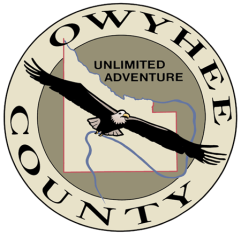 March 14, 2018
Connie Brandau – Chair  
Scott Jensen – Vice ChairChad Nettleton – Commissioner Bob Thomas – CommissionerRich Curtis – Commissioner 17069 Basey St., Murphy, ID 83650